		RIWAYAT HIDUP PENULIS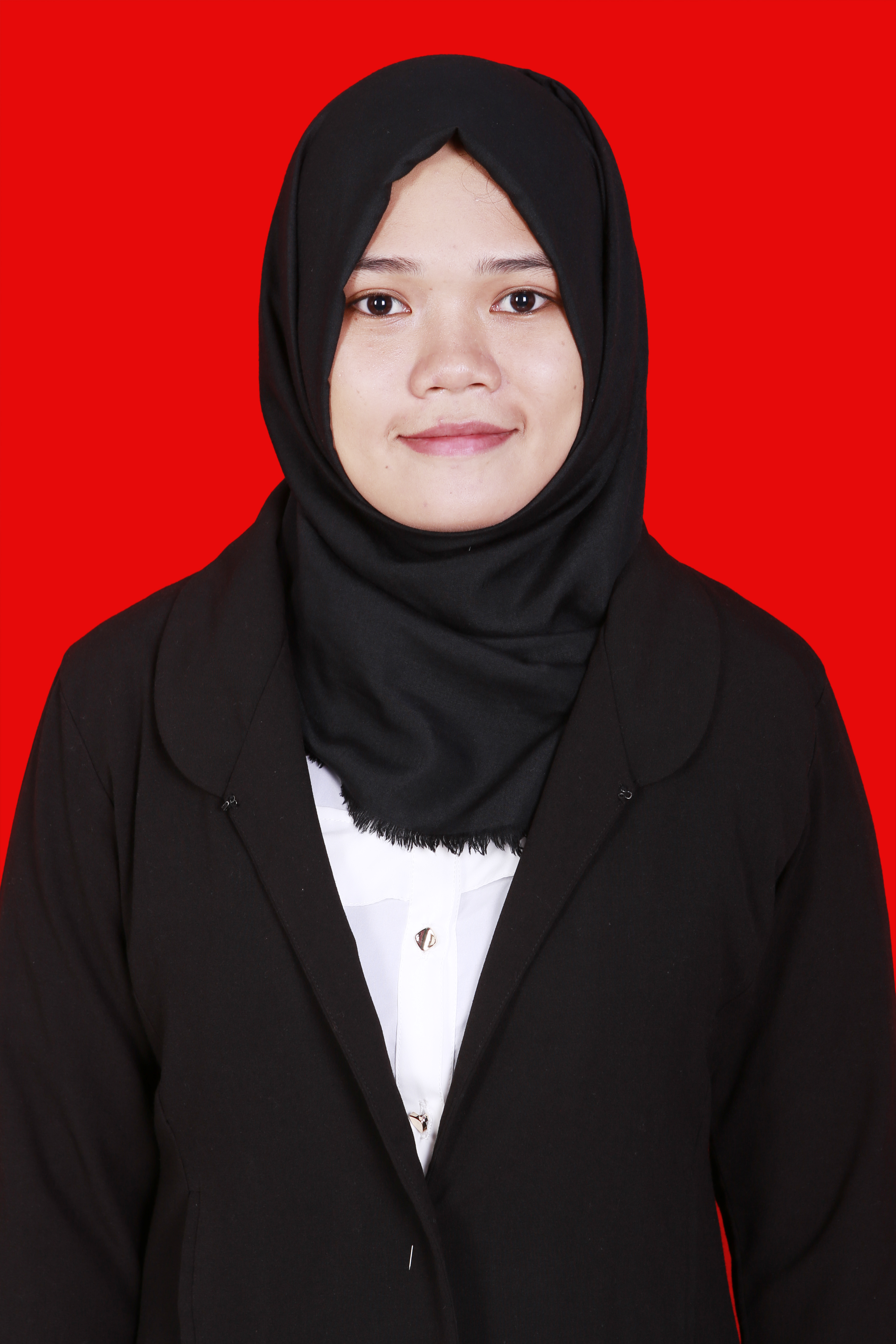 Nurwulandari, adalah sebuah nama yang dinisbatkan pada  Perempuan kelahiran Mangkutana, 22 tahun silam, tepatnya 21 Januari 1995. Anak kedua dari tiga bersaudara, buah hati dari Naharuddin dan Eni Astuti. Menapaki dunia pendidikan, penulis terdaftar sebagai Murid di SDN 186 Kebun Rami Kabupaten Luwu Timur pada tahun 2001 s.d. 2007, selanjutnya penulis melanjutkan pendidikannya di SMP Negeri 1 Tomoni Kab. Luwu Timur dan berhasil menyelesaikan studinya pada tahun 2010. Perjuangannya dalam  menapaki dunia pendidikan terus berlanjut dengan memasuki SMK Negeri 1 Tomoni Kab.Luwu Timur dan tamat tahun 2013. Pada tahun 2013, penulis lulus pada Jurusan Program Studi Pendidikan Guru Sekolah Dasar melalui jalur SNPTN.	Mengarungi dunia kampus, penulis tidak menyia-nyiakan kesempatan untuk menimba ilmu dan pengalaman. Penulis menyelesaikan studinya di Universitas Negeri Makassar pada tahun 2017 dengan judul skripsi Perbandingan Penerapan Model Pembelajaran Kooperatif Tipe Make A Match dengan Model Pembelajaran Kooperatif Tipe Pair Check Terhadap Hasil Belajar Siswa Kelas IV SDN Gunung Sari 1 Kecamatan Rappocini Kota Makassar.